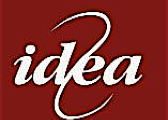 İngiliz Dili ve Edebiyatı Araştırmaları Derneği Üyelik FormuGENEL BİLGİLERNÜFUS BİLGİLERİ (Nüfusa kayıtlı olunan)MESLEKİ BİLGİLERİLETİŞİM BİLGİLERİEkler: 1 adet fotoğraf, 1 adet nüfus kayıt örneği, 1 adet ikametgah ilmuhaberiÜyesi olmasyı istediğim İngiliz Dili ve Edebiyatı Derneği’nin (İDEA) tüzük hükümlerini kabul ettiğimi, üye olarak yükümlülüklerimi yerine getireceğimi ve yukarıda verdiğim bilgilerin doğru olduğunu beyan ederim. TARİH											 İMZAAdı:Soyadı:Anne Adı:Baba Adı:Doğum Yeri: Doğum Tarihi(GG/AA/YYYY)İl:İlçe:Cilt no:Hane no:Sayfa no:Uyruk:(TC uyruklu değilse) İkamet izni no:(TC uyruklu değilse) İkamet izni no:Mesleği:Görevi:Çalıştığı Kurum:Görev Süresi:Çalışma Alanları: İş Adresi: Telefon (1):Ev Adresi:Telefon (2):E-posta adresi:Cep Telefonu: